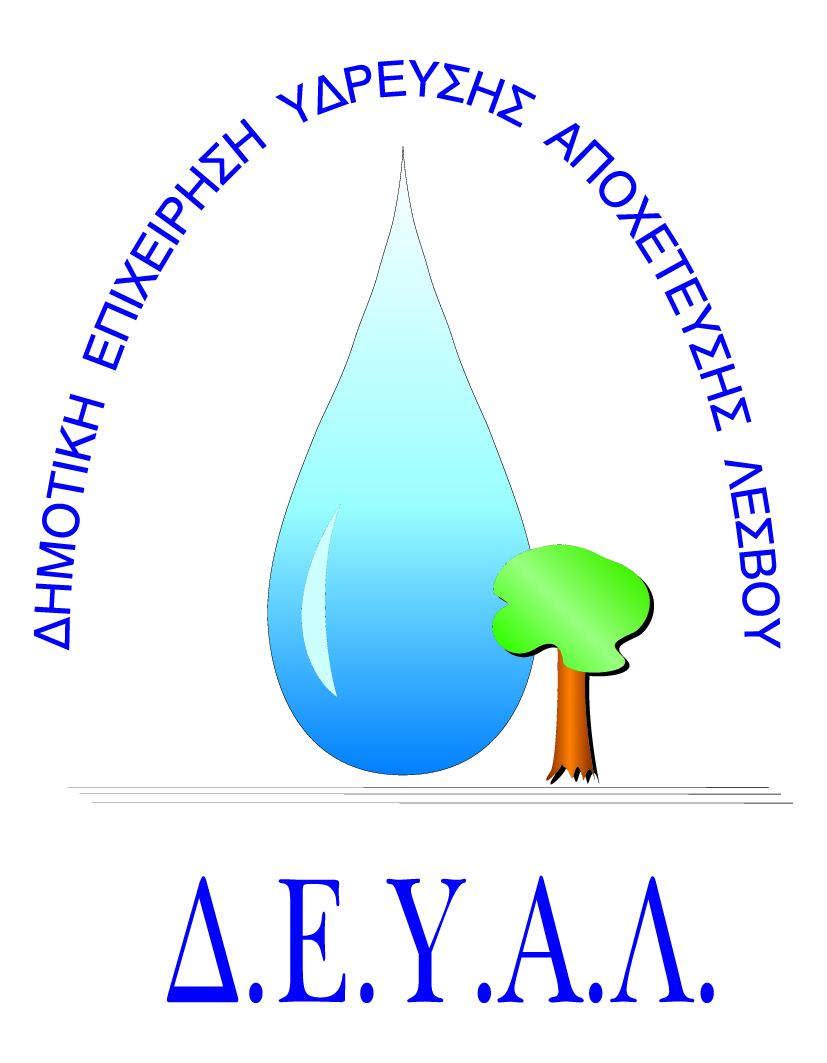 ΔΗΜΟΤΙΚΗ ΕΠΙΧΕΙΡΗΣΗ                                                               Ημερομηνία:ΥΔΡΕΥΣΗΣ ΑΠΟΧΕΤΕΥΣΗΣ                                             ΛΕΣΒΟΥ                                                                                                                     Προς                                                                                                                     Δ.Ε.Υ.Α. ΛέσβουΕΝΤΥΠΟ 1 - ΟΙΚΟΝΟΜΙΚΗ ΠΡΟΣΦΟΡΑ	Προς Υπογραφή Προσφέροντος ή Εκπροσώπου του……………………………………………………… Όνομα υπογράφοντος……………………………………………….Αρ. Δελτίου Ταυτότητας/ΔιαβατηρίουΥπογράφοντος………………………………………………..Ιδιότητα υπογράφοντος……………………………………………… ΘΕΜΑ:Κατασκευή δικτύου απομάκρυνσης στραγγιδίων από τους σωλήνες τροφοδοσίας αέρας, στη δεξαμενή αερισμού Νο2.      Αρ. πρωτ.:  1492/8-2-2018Α/ΑΠΟΣΟΤΗΤΑΠΕΡΙΓΡΑΦΗΤΙΜΗ ΜΟΝ. ΚΟΣΤΟΣ11Η κατασκευή περιλαμβάνει την προμήθεια εννιά (9) σωλήνων Χ 6m 1΄΄ inox με εξαρτήματα οι οποίες θα ενωθούν κάθετα, με τους αγωγούς που φέρουν τους διαχυτήρες και θα οδηγηθούν προς τα πάνω στην επιφάνεια του αέρα, για να εκτονώνουν τα συμπυκνώματα-με βάνα-τον αέραΚΑΘΑΡΗ ΑΞΙΑΚΑΘΑΡΗ ΑΞΙΑΚΑΘΑΡΗ ΑΞΙΑΚΑΘΑΡΗ ΑΞΙΑΦΠΑ…..%ΦΠΑ…..%ΦΠΑ…..%ΦΠΑ…..%ΣΥΝΟΛΟΣΥΝΟΛΟΣΥΝΟΛΟΣΥΝΟΛΟ